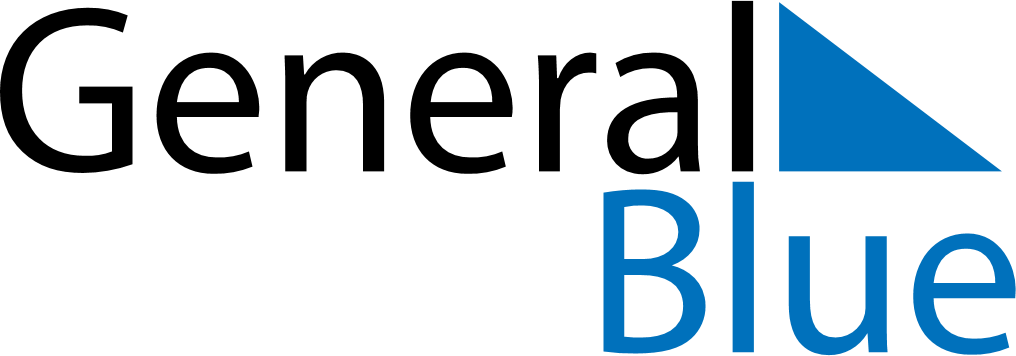 July 2024July 2024July 2024July 2024July 2024July 2024Svedala, Skane, SwedenSvedala, Skane, SwedenSvedala, Skane, SwedenSvedala, Skane, SwedenSvedala, Skane, SwedenSvedala, Skane, SwedenSunday Monday Tuesday Wednesday Thursday Friday Saturday 1 2 3 4 5 6 Sunrise: 4:29 AM Sunset: 9:52 PM Daylight: 17 hours and 23 minutes. Sunrise: 4:30 AM Sunset: 9:52 PM Daylight: 17 hours and 21 minutes. Sunrise: 4:31 AM Sunset: 9:51 PM Daylight: 17 hours and 20 minutes. Sunrise: 4:32 AM Sunset: 9:51 PM Daylight: 17 hours and 19 minutes. Sunrise: 4:33 AM Sunset: 9:50 PM Daylight: 17 hours and 17 minutes. Sunrise: 4:34 AM Sunset: 9:49 PM Daylight: 17 hours and 15 minutes. 7 8 9 10 11 12 13 Sunrise: 4:35 AM Sunset: 9:48 PM Daylight: 17 hours and 13 minutes. Sunrise: 4:36 AM Sunset: 9:48 PM Daylight: 17 hours and 11 minutes. Sunrise: 4:37 AM Sunset: 9:47 PM Daylight: 17 hours and 9 minutes. Sunrise: 4:38 AM Sunset: 9:46 PM Daylight: 17 hours and 7 minutes. Sunrise: 4:40 AM Sunset: 9:45 PM Daylight: 17 hours and 5 minutes. Sunrise: 4:41 AM Sunset: 9:44 PM Daylight: 17 hours and 2 minutes. Sunrise: 4:42 AM Sunset: 9:42 PM Daylight: 17 hours and 0 minutes. 14 15 16 17 18 19 20 Sunrise: 4:44 AM Sunset: 9:41 PM Daylight: 16 hours and 57 minutes. Sunrise: 4:45 AM Sunset: 9:40 PM Daylight: 16 hours and 55 minutes. Sunrise: 4:47 AM Sunset: 9:39 PM Daylight: 16 hours and 52 minutes. Sunrise: 4:48 AM Sunset: 9:38 PM Daylight: 16 hours and 49 minutes. Sunrise: 4:50 AM Sunset: 9:36 PM Daylight: 16 hours and 46 minutes. Sunrise: 4:51 AM Sunset: 9:35 PM Daylight: 16 hours and 43 minutes. Sunrise: 4:53 AM Sunset: 9:33 PM Daylight: 16 hours and 40 minutes. 21 22 23 24 25 26 27 Sunrise: 4:54 AM Sunset: 9:32 PM Daylight: 16 hours and 37 minutes. Sunrise: 4:56 AM Sunset: 9:30 PM Daylight: 16 hours and 34 minutes. Sunrise: 4:58 AM Sunset: 9:29 PM Daylight: 16 hours and 30 minutes. Sunrise: 4:59 AM Sunset: 9:27 PM Daylight: 16 hours and 27 minutes. Sunrise: 5:01 AM Sunset: 9:25 PM Daylight: 16 hours and 24 minutes. Sunrise: 5:03 AM Sunset: 9:24 PM Daylight: 16 hours and 20 minutes. Sunrise: 5:04 AM Sunset: 9:22 PM Daylight: 16 hours and 17 minutes. 28 29 30 31 Sunrise: 5:06 AM Sunset: 9:20 PM Daylight: 16 hours and 13 minutes. Sunrise: 5:08 AM Sunset: 9:18 PM Daylight: 16 hours and 10 minutes. Sunrise: 5:10 AM Sunset: 9:16 PM Daylight: 16 hours and 6 minutes. Sunrise: 5:12 AM Sunset: 9:14 PM Daylight: 16 hours and 2 minutes. 